Ғаламторды қауіпсіз қолдануКіші білім алушыларға арналған Ереже 1.Ата-аналарыңнан Ғаламтордағы бейтаныс мәлімет туралы сұраңыздар. Олар ненің қауіпсіз, ненің қауіпті екенін айтып береді. 2.Ғаламторда біреумен достасар алдында, ата-аналарыңнан тілдесудің қауіпсіз жолдарын сұраңыздар. 3.Бейтаныс адамдарға өздерің жайлы ақпаратты ешқашан айтпаңыздар. Қайда тұратындарыңды, қай мектепте оқитындарыңызды, телефон нөмірін тек сіздердің достарыңыз бен отбасыңыз ғана білуі керек. 4.Өздерің білмейтін адамдарға фото суреттерді жібермеңіздер. Бейтаныс адамдардың Сіздердің, Сіздің достарыңыздың немесе Сіздің отбасыңыздың фото суреттерін көргені қажет емес. 5.Ата-аналрсыз Ғаламтор арқылы танысқан адамдармен кездеспеңіздер. Ғаламторда адамдардың көбі өздері жайлы жалаң ақпарат айтады. 6.Ғаламтор арқылы тілдесу кезінде мейірімді болыңыздар. Дөрекі сөздерді жазбаңыздар, дөрекі сөздерді оқу мен бірге есту де жағымсыз. Сіздер байқамастан адамды ренжітіп алуларыңыз мүмкін. 7.Егер сіздерді біреу ренжіткен болса, міндетті түрде ата-анаңызға жеткізіңіз. Орта буынды білім алушыларға арналған Ереже1.Сайтқа тіркелген кезде өздеріңіз жайлы нақты мәліметті жазбауға тырысыңыздар, себебі ол мәлімет бейтаныс адамдарға жетімді болуы мүмкін. 2.Сонымен бірге, өз фото суреттеріңізді жарияламаған дұрыс, себебі мұнымен, бейтаныс адам сіздің жүзіңіздің қандай екендігін білуге мүмкіндік бересіз. 3.Веб-камераны тек достарыңызбен тілдескенде ғана қолданыңыз. Бөтен адамдардың тарапынан сіздердің тілдесулеріңіз тыңдалмағанын ескеріңіз, себебі ол жазылуы мүмкін.  4.Бейтаныс адамдардан түскен қажетсіз хаттар «Спам» деп аталады. Егер сіздер сондай хат алған болсаңыздар, оған жауар бермеңіздер. Егер, жауап берген жағдайда, жіберуші сіздің электронды поштамен қолданатыңызды түсініп және сізге спам жібере беретін болады. 5.Егер сіздерге бейтаныс мекен-жайдан хат түскен болса, оны ашпаған жөн. Осындай хаттардың вирустары болуы мүмкін. 6.Егер сіздерге жағымсыз мәндегі және қорлайтын хаттар түссе, егер біреудің сізбен қатынасы дұрыс болмаған жағдайда, бұл туралы ата-анаңызға жеткізіңіз.7.Егер сіздерді біреу ренжіткен болса, барлығын ересек адамға айтып беріңіздер. Жоғары буынды білім алушыларға арналған Ереже1. Ғаламторда жеке тұлғалық мәліметті жариялаудың қажеті жоқ. Жеке тұлғалық ақпарат — бұл сіздің ұылы телефонның нөмірі, электронды поштаның, үйдің мекен-жайы және сіздің, отбасыңыздың немесе достарыңыздың фото суреттері. 2.Егер сіздер фото немесе бейнені Ғаламторға жариялаған болсаңыздар – оны кез келген көре алады. 3. Спамға жауап бермеңіздер (қажетсіз электронды поштаға).4.Бейтаныс адамдар жиберген файлдарды ашпаңыздар. Бұл файлдардың ішінде қандай мәліметтің барын сіздің білуіңіз мүмкін емес – олардың ішінде вирус неме «жағымсыз» фото/бейне болуы мүмкін. 5.Бейтаныс адамдарды өздеріңіздің таныс адамдар тізімі қатарына IM (ICQ, MSN messenger және т.б.) қоспаңыздар. 6.Виртуалды таныстар өзін таныстырған адам болып шықпай ғалатынын естен шығрмаңыздар. 7.Қасыңызда туыстарыңыз болмаса, Ғаламтор арқылы танысқан адамдармен шынайы өмірде олармен кездеспеңіздер.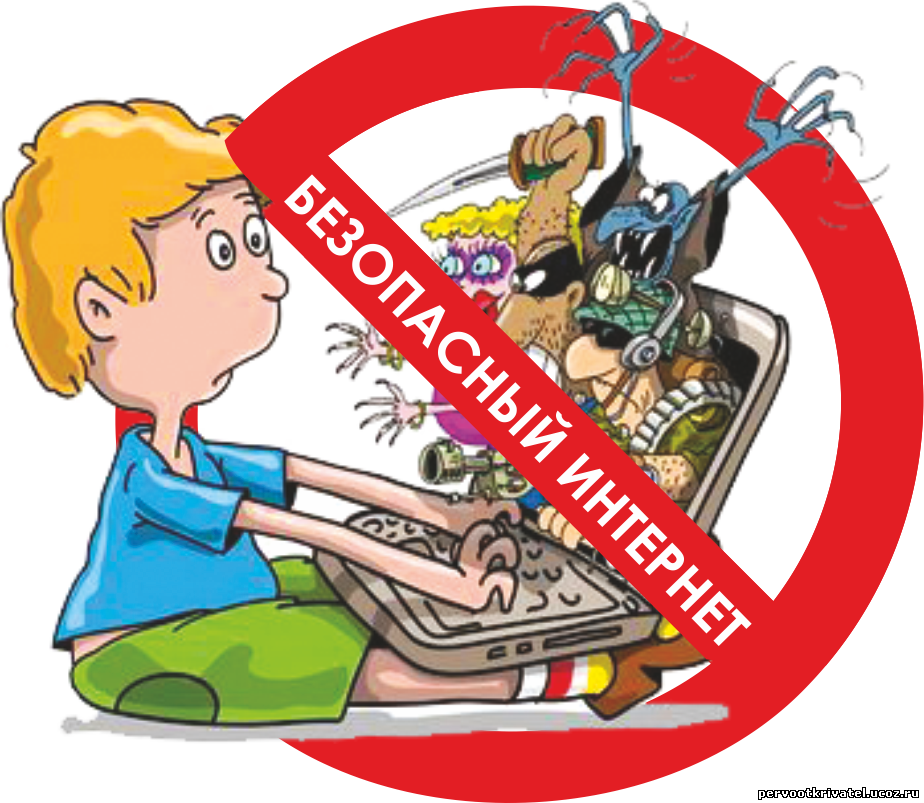 